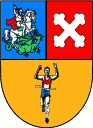 ŠPORTSKA ZAJEDNICA BJELOVARSKO – BILOGORSKE ŽUPANIJENa temelju članka 1. stavka 3. uredbe o kriterijima, mjerilima i postupcima financiranja i ugovaranja programa i projekata od interesa za opće dobro koje provode udruge (Narodne novine, broj 26/15 i 37/21), članka 31. Statuta Športske zajednice Bjelovarsko – bilogorske županije i Kriterija za vrednovanje i financiranje sportskih udruga Športske zajednice Bjelovarsko – bilogorske županije Izvršni Odbor ŠZBBŽ 5. siječnja 2023. godine, objavljuje; JAVNI POZIV za financiranje jednogodišnjih programa i projekata sportskih udruga ŠZBBŽ za 2023. godinu - MJESEČNE AKONTACIJE ZA RAD KLUBOVA - 1. Športska zajednica Bjelovarsko – bilogorske županije poziva udruge koje su programski usmjerene na rad u području sporta da se prijave na Javni poziv za financiranje jednogodišnjih programa i projekata sportskih udruga ŠZBBŽ za 2023. godinu (u daljnjem tekstu: Javni poziv) 2. Udruge sukladno ovom Javnom pozivu mogu prijaviti programe ili projekte za sljedeće programsko područje, a to je; - Troškovi natjecanja i funkcioniranja sportskih udrugaUkupno planirana sredstva za sve udruge su –  79.209,00 eura.Najmanji iznos financijskih sredstava koji se može prijaviti i ugovoriti po pojedinom programu ili projektu je 480,00 eura na godišnjoj razini, a najveći iznos po pojedinom programu ili projektu je 3.185,00 eura na godišnjoj razini isplativo kroz dvanaest mjesečnih rata. 3. Rok za podnošenje prijedloga programa i projekata produžen je do 13. veljače 2023. godine.4. Sva financijska sredstva koja ŠZBBŽ dodjeljuje putem Javnog poziva na razdoblje do 12 mjeseci odnose se na programe ili projekte koji će se provoditi u kalendarskoj godini za koju se Javni poziv raspisuje.5. Prijavu programa ili projekta na ovaj Javni poziv može podnijeti udruga koja ispunjava sljedeće uvjete: upisana je u Registar udruga Republike Hrvatske ili drugi odgovarajući registar;  upisana je u Registar neprofitnih organizacija; ima sjedište ili ogranak na području Bjelovarsko – bilogorske županije ili je umrežena i povezana sa srodnim udrugama ili ostvaruje međusektorsko partnerstvo s predstavnicima javnog i poslovnog sektora u svrhu jačanja potencijala za razvoj lokalne zajednice i dr.; korisnici programa i projekata su članice ŠZBBŽ;  aktivnosti programi i projekt provodi se na području i za promociju ŠZBBŽ i Bjelovarsko – bilogorske županije; registrirane su kao udruge ili druge pravne osobe čija temeljna svrha nije stjecanje dobiti (organizacije civilnoga društva);  svojim statutom se opredijelila za obavljanje djelatnosti i aktivnosti koje su predmet financiranja sukladno ovom Javnom pozivu i kojima promiču uvjerenja i ciljeve koji nisu u suprotnosti s Ustavom i zakonom; program i projekt, koji prijave na ovaj Javni poziv, bude ocijenjen kao značajan (kvalitetan i koristan) za razvoj sporta i civilnoga društva odnosno uvjetima svakog pojedinog javnog poziva ili javnog natječaja; ima uredno ispunjene obveze iz svih prethodno sklopljenih ugovora o financiranju iz proračuna ŠZBBŽ i drugih javnih izvora; nema dugovanja s osnove plaćanja doprinosa za mirovinsko i zdravstveno osiguranje i plaćanje poreza te drugih davanja prema državnom proračunu i proračunu Županije; da se protiv osobe ovlaštene za zastupanje i voditelja programa i projekta ne vodi kazneni postupak i nije pravomoćno osuđen za prekršaje ili kaznena djela iz članka 48. stavka 2. alinejom d) Uredbe; općim aktom imaju uspostavljen model dobrog financijskog upravljanja i kontrola te način sprječavanja sukoba interesa pri raspolaganju javnim sredstvima;  imaju prikladan način javnog objavljivanja programskog i financijskog izvješća o radu za proteklu godinu (mrežne stranice udruge, lokalno glasilo ili drugi prikladan način); imaju zadovoljavajuće organizacijske kapacitete i ljudske resurse za provedbu programa/projekta, programa javnih potreba, javnih ovlasti;  imaju uređen sustav prikupljanja članarina te uredno predaju sva izvješća ŠZBBŽ.6. Kako se može ostvariti prednost u financiranju programa i projekata i tko nema pravo prijave na Javni poziv detaljno je opisano u Uputama za prijavitelje na Javni poziv za financiranje jednogodišnjih programa i projekata sportskih udruga ŠZBBŽ za 2023. godinu. 7. Prijedlozi programa i projekata dostavljaju se isključivo na propisanim obrascima, koji su zajedno s Uputama za prijavitelje, dostupni na mrežnim stranicama Bjelovarsko – bilogorske županije. 8. Obrazac prijave programa i projekata i Obrazac proračuna programa i projekata potrebno je ispuniti na računalu.9. Natječajnu dokumentaciju treba poslati preporučeno poštom, putem dostavljača ili osobno (predaja u uredu ŠZBBŽ, Trg Eugena Kvaternika 13) u jednom primjerku uz napomenu („ne otvaraj – Javni poziv za financiranje jednogodišnjih programa i projekata sportskih udruga ŠZBBŽ za 2023. godinu (MJESEČNE AKONTACIJE ZA RAD KLUBOVA)) na sljedeću adresu: Športska zajednica Bjelovarsko – bilogorske županije, Trg Eugena Kvaternika 13, 43 000 Bjelovar. 10. Postupak zaprimanja, otvaranja i pregleda dostavljenih prijava, dostava, procjena prijava, dostava dodatne dokumentacije, ugovaranje, donošenje odluke o dodjeli financijskih sredstava, podnošenje prigovora, postupanje s dokumentacijom kao i indikativni kalendar provedbe Javnog poziva detaljno su opisani u Uputama za prijavitelje na Javni poziv za financiranje jednogodišnjih programa i projekata sportskih udruga ŠZBBŽ za 2023. godinu. 11. Razmatrat će se samo programi i projekti koji su pravodobno prijavljeni, te koji u cijelosti zadovoljavaju propisane uvjete Javnog poziva. 12. Sva pitanja vezana uz ovaj Javni poziv mogu se postaviti telefonom, elektroničkim putem ili osobnim kontaktom:095/361-5811sportska.zajednica.bbz@bbz.hrURBROJ:2103-81-23-6Bjelovar, 3. veljača 2023.ŠPORTSKA ZAJEDNICA BJELOVARSKO – BILOGORSKE ŽUPANIJE